ATIVIDADESLeia, observe o quadrinho abaixo e responda as questões a seguir:ARMANDINHO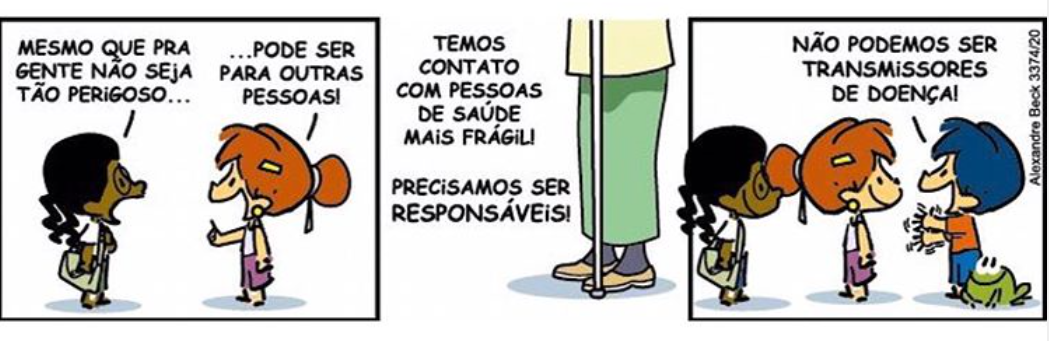 Fonte: https://www.instagram.com/tirinhadearmandinho Essa história em quadrinho pretende(   ) ensinar algo.   B.  (   ) fazer uma crítica.    C. (   ) divertir o leitor.Qual o assunto desta história em quadrinho?____________________________________________________________________________________________________________________________________________________________________________________________________________________________________________________________________________________________________De acordo com o segundo quadrinho, quem seriam as pessoas de saúde mais frágil?________________________________________________________________________________________________________________________________________________________________________________________________________________________________________________________________________________________________POEMA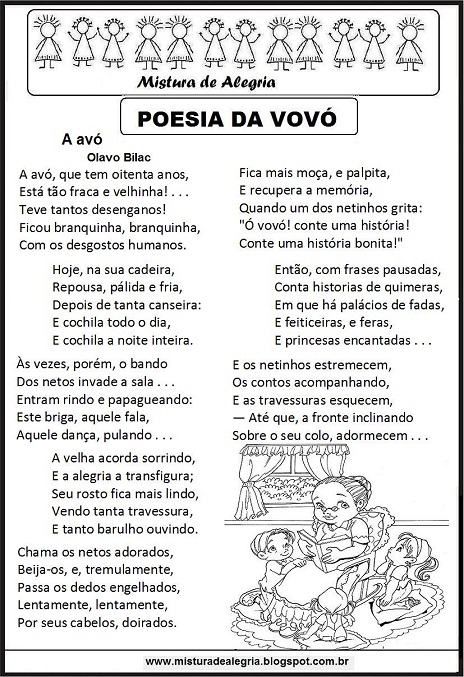 Disponível em: https://misturadealegria.blogspot.com/2014/07/poesia-dia-da-vovo.html Acesso em: 20 de mar. de 2020.Reflita e responda:Segundo o texto, qual a idade da vovó? ______________________________________________________________________ Quem invade a sala da vovó rindo e papagueando? _____________________________________________________________________ Em sua opinião, quais os benefícios do convívio entre jovens e idosos?___________________________________________________________________________________________________________________________________________________________________________________________________________________________ Procure no dicionário o significado das palavras: desenganos, pálida, papagueando, transfigura, travessura, tremulamente, engelhados, palpita, quimeras, fronte.  Desenganos:Pálida:Papagueando:Transfigura:Travessura:Tremulamente:Engelhados:Palpita:Quimeras:Fronte:Retire do texto duas palavras que rimam.      Respostas:História em quadrinhos2. A3. Os cuidados que as crianças devem ter para não transmitir doenças às pessoas mais frágeis.4. Os idosos. PoemaA vovó tem oitenta anos.Quem invade a sala rindo e papagueando é o bando dos netos. Resposta pessoal.Anotar a resposta do dicionário.Exemplos: velhinha e branquinha / transfigura/ travessura ...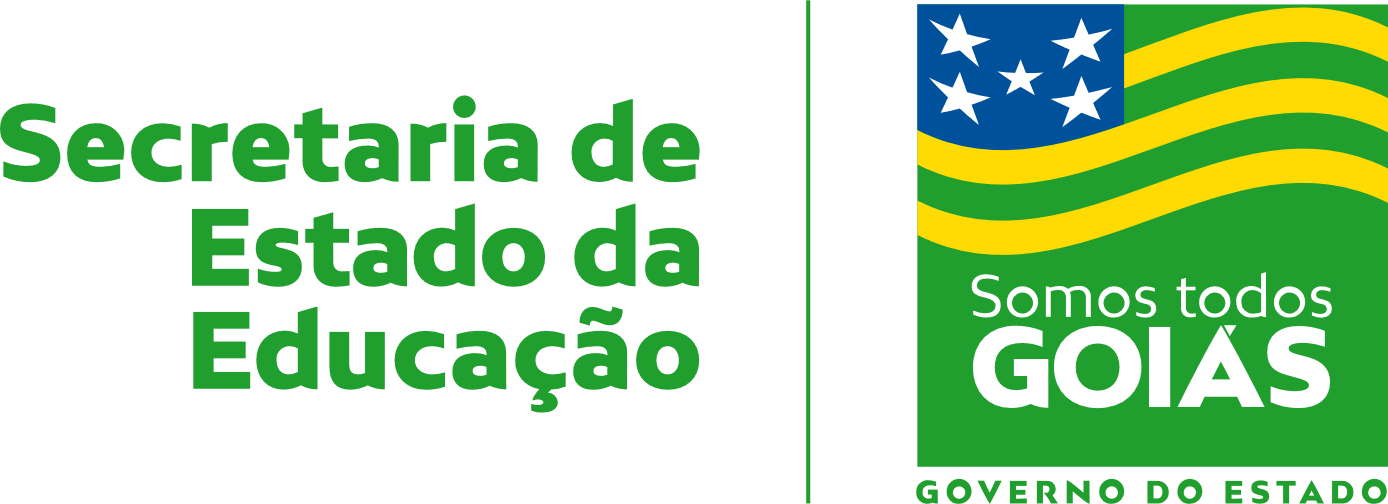 Nome:Data: ___/___/2020Unidade Escolar:Unidade Escolar:Ano: 4ºComponente Curricular: Língua PortuguesaComponente Curricular: Língua PortuguesaComponente Curricular: Língua PortuguesaComponente Curricular: Língua PortuguesaTema/ Conhecimento: Histórias em quadrinhos e tirinhas/ PoemaTema/ Conhecimento: Histórias em quadrinhos e tirinhas/ PoemaTema/ Conhecimento: Histórias em quadrinhos e tirinhas/ PoemaTema/ Conhecimento: Histórias em quadrinhos e tirinhas/ PoemaHabilidade: (EF15LP01) Identificar a função social de textos que circulam em campos da vida social dos quais participa cotidianamente (a casa, a rua, a comunidade, a escola) e nas mídias impressa, de massa e digital, reconhecendo para que foram produzidos, onde circulam, quem os produziu e a quem se destinam.(EF15LP04-A) Compreender e interpretar como as imagens, gráficos e tabelas relacionam- se com a construção de sentido do texto. (EF35LP23-A) Ler poemas e outros textos versificados, observando rimas, aliterações e diferentes modos de divisão dos versos, estrofes e refrãos e seus efeitos de sentido.Habilidade: (EF15LP01) Identificar a função social de textos que circulam em campos da vida social dos quais participa cotidianamente (a casa, a rua, a comunidade, a escola) e nas mídias impressa, de massa e digital, reconhecendo para que foram produzidos, onde circulam, quem os produziu e a quem se destinam.(EF15LP04-A) Compreender e interpretar como as imagens, gráficos e tabelas relacionam- se com a construção de sentido do texto. (EF35LP23-A) Ler poemas e outros textos versificados, observando rimas, aliterações e diferentes modos de divisão dos versos, estrofes e refrãos e seus efeitos de sentido.Habilidade: (EF15LP01) Identificar a função social de textos que circulam em campos da vida social dos quais participa cotidianamente (a casa, a rua, a comunidade, a escola) e nas mídias impressa, de massa e digital, reconhecendo para que foram produzidos, onde circulam, quem os produziu e a quem se destinam.(EF15LP04-A) Compreender e interpretar como as imagens, gráficos e tabelas relacionam- se com a construção de sentido do texto. (EF35LP23-A) Ler poemas e outros textos versificados, observando rimas, aliterações e diferentes modos de divisão dos versos, estrofes e refrãos e seus efeitos de sentido.Habilidade: (EF15LP01) Identificar a função social de textos que circulam em campos da vida social dos quais participa cotidianamente (a casa, a rua, a comunidade, a escola) e nas mídias impressa, de massa e digital, reconhecendo para que foram produzidos, onde circulam, quem os produziu e a quem se destinam.(EF15LP04-A) Compreender e interpretar como as imagens, gráficos e tabelas relacionam- se com a construção de sentido do texto. (EF35LP23-A) Ler poemas e outros textos versificados, observando rimas, aliterações e diferentes modos de divisão dos versos, estrofes e refrãos e seus efeitos de sentido.